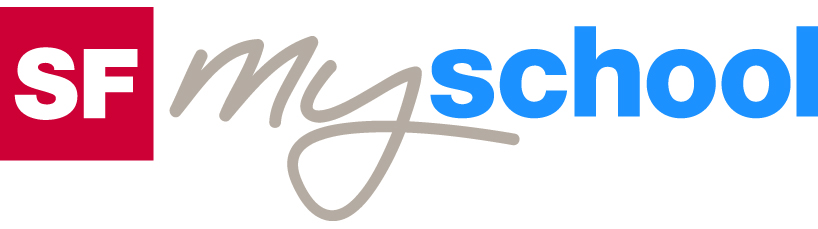 worksheetworksheet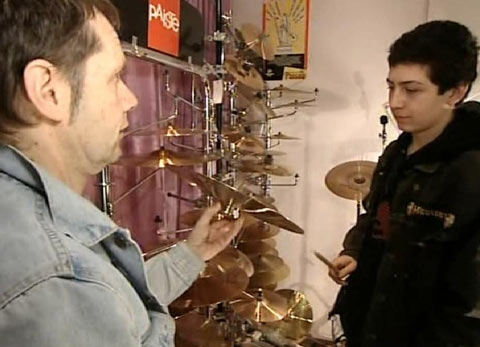 Economy and societyEconomy and societyEconomy and societyEconomy and societyBuying (2)Buying (2)Buying (2)Buying (2)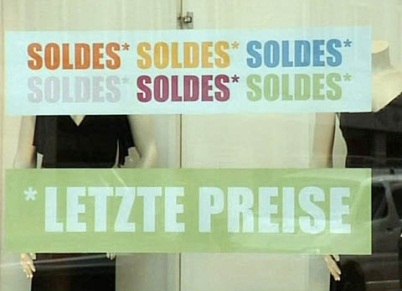 What is the area of conflict of buyers and sellers? Why does Tizian spend all his money on his drums? What is the difference between a «maximizer» and a «satisfier»? How do you proceed when you make a major purchase? What does it depend on if something is buyable or not? How does Tizian succeed in keeping his expenses under control? What products tend to get cheaper, what products tend to get more expensive? Why can most people in Switzerland afford to buy more products and services of everyday life than in the past? What is the technical term for the relationship between the consumer prices and the earned income? What happens when we decide to buy a particular product? What is the area of conflict of buyers and sellers? Why does Tizian spend all his money on his drums? What is the difference between a «maximizer» and a «satisfier»? How do you proceed when you make a major purchase? What does it depend on if something is buyable or not? How does Tizian succeed in keeping his expenses under control? What products tend to get cheaper, what products tend to get more expensive? Why can most people in Switzerland afford to buy more products and services of everyday life than in the past? What is the technical term for the relationship between the consumer prices and the earned income? What happens when we decide to buy a particular product? What is the area of conflict of buyers and sellers? Why does Tizian spend all his money on his drums? What is the difference between a «maximizer» and a «satisfier»? How do you proceed when you make a major purchase? What does it depend on if something is buyable or not? How does Tizian succeed in keeping his expenses under control? What products tend to get cheaper, what products tend to get more expensive? Why can most people in Switzerland afford to buy more products and services of everyday life than in the past? What is the technical term for the relationship between the consumer prices and the earned income? What happens when we decide to buy a particular product? What is the area of conflict of buyers and sellers? Why does Tizian spend all his money on his drums? What is the difference between a «maximizer» and a «satisfier»? How do you proceed when you make a major purchase? What does it depend on if something is buyable or not? How does Tizian succeed in keeping his expenses under control? What products tend to get cheaper, what products tend to get more expensive? Why can most people in Switzerland afford to buy more products and services of everyday life than in the past? What is the technical term for the relationship between the consumer prices and the earned income? What happens when we decide to buy a particular product? What is the area of conflict of buyers and sellers? Why does Tizian spend all his money on his drums? What is the difference between a «maximizer» and a «satisfier»? How do you proceed when you make a major purchase? What does it depend on if something is buyable or not? How does Tizian succeed in keeping his expenses under control? What products tend to get cheaper, what products tend to get more expensive? Why can most people in Switzerland afford to buy more products and services of everyday life than in the past? What is the technical term for the relationship between the consumer prices and the earned income? What happens when we decide to buy a particular product? What is the area of conflict of buyers and sellers? Why does Tizian spend all his money on his drums? What is the difference between a «maximizer» and a «satisfier»? How do you proceed when you make a major purchase? What does it depend on if something is buyable or not? How does Tizian succeed in keeping his expenses under control? What products tend to get cheaper, what products tend to get more expensive? Why can most people in Switzerland afford to buy more products and services of everyday life than in the past? What is the technical term for the relationship between the consumer prices and the earned income? What happens when we decide to buy a particular product? What is the area of conflict of buyers and sellers? Why does Tizian spend all his money on his drums? What is the difference between a «maximizer» and a «satisfier»? How do you proceed when you make a major purchase? What does it depend on if something is buyable or not? How does Tizian succeed in keeping his expenses under control? What products tend to get cheaper, what products tend to get more expensive? Why can most people in Switzerland afford to buy more products and services of everyday life than in the past? What is the technical term for the relationship between the consumer prices and the earned income? What happens when we decide to buy a particular product? What is the area of conflict of buyers and sellers? Why does Tizian spend all his money on his drums? What is the difference between a «maximizer» and a «satisfier»? How do you proceed when you make a major purchase? What does it depend on if something is buyable or not? How does Tizian succeed in keeping his expenses under control? What products tend to get cheaper, what products tend to get more expensive? Why can most people in Switzerland afford to buy more products and services of everyday life than in the past? What is the technical term for the relationship between the consumer prices and the earned income? What happens when we decide to buy a particular product? What is the area of conflict of buyers and sellers? Why does Tizian spend all his money on his drums? What is the difference between a «maximizer» and a «satisfier»? How do you proceed when you make a major purchase? What does it depend on if something is buyable or not? How does Tizian succeed in keeping his expenses under control? What products tend to get cheaper, what products tend to get more expensive? Why can most people in Switzerland afford to buy more products and services of everyday life than in the past? What is the technical term for the relationship between the consumer prices and the earned income? What happens when we decide to buy a particular product? 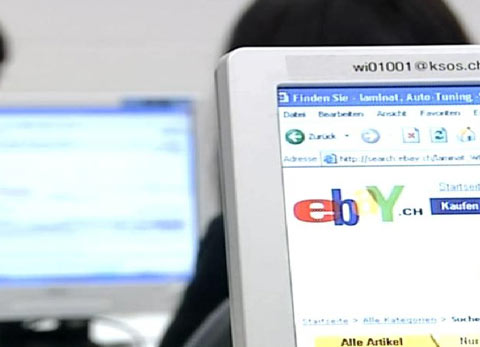 What is the area of conflict of buyers and sellers? Why does Tizian spend all his money on his drums? What is the difference between a «maximizer» and a «satisfier»? How do you proceed when you make a major purchase? What does it depend on if something is buyable or not? How does Tizian succeed in keeping his expenses under control? What products tend to get cheaper, what products tend to get more expensive? Why can most people in Switzerland afford to buy more products and services of everyday life than in the past? What is the technical term for the relationship between the consumer prices and the earned income? What happens when we decide to buy a particular product? What is the area of conflict of buyers and sellers? Why does Tizian spend all his money on his drums? What is the difference between a «maximizer» and a «satisfier»? How do you proceed when you make a major purchase? What does it depend on if something is buyable or not? How does Tizian succeed in keeping his expenses under control? What products tend to get cheaper, what products tend to get more expensive? Why can most people in Switzerland afford to buy more products and services of everyday life than in the past? What is the technical term for the relationship between the consumer prices and the earned income? What happens when we decide to buy a particular product? What is the area of conflict of buyers and sellers? Why does Tizian spend all his money on his drums? What is the difference between a «maximizer» and a «satisfier»? How do you proceed when you make a major purchase? What does it depend on if something is buyable or not? How does Tizian succeed in keeping his expenses under control? What products tend to get cheaper, what products tend to get more expensive? Why can most people in Switzerland afford to buy more products and services of everyday life than in the past? What is the technical term for the relationship between the consumer prices and the earned income? What happens when we decide to buy a particular product? What is the area of conflict of buyers and sellers? Why does Tizian spend all his money on his drums? What is the difference between a «maximizer» and a «satisfier»? How do you proceed when you make a major purchase? What does it depend on if something is buyable or not? How does Tizian succeed in keeping his expenses under control? What products tend to get cheaper, what products tend to get more expensive? Why can most people in Switzerland afford to buy more products and services of everyday life than in the past? What is the technical term for the relationship between the consumer prices and the earned income? What happens when we decide to buy a particular product? What is the area of conflict of buyers and sellers? Why does Tizian spend all his money on his drums? What is the difference between a «maximizer» and a «satisfier»? How do you proceed when you make a major purchase? What does it depend on if something is buyable or not? How does Tizian succeed in keeping his expenses under control? What products tend to get cheaper, what products tend to get more expensive? Why can most people in Switzerland afford to buy more products and services of everyday life than in the past? What is the technical term for the relationship between the consumer prices and the earned income? What happens when we decide to buy a particular product? What is the area of conflict of buyers and sellers? Why does Tizian spend all his money on his drums? What is the difference between a «maximizer» and a «satisfier»? How do you proceed when you make a major purchase? What does it depend on if something is buyable or not? How does Tizian succeed in keeping his expenses under control? What products tend to get cheaper, what products tend to get more expensive? Why can most people in Switzerland afford to buy more products and services of everyday life than in the past? What is the technical term for the relationship between the consumer prices and the earned income? What happens when we decide to buy a particular product? What is the area of conflict of buyers and sellers? Why does Tizian spend all his money on his drums? What is the difference between a «maximizer» and a «satisfier»? How do you proceed when you make a major purchase? What does it depend on if something is buyable or not? How does Tizian succeed in keeping his expenses under control? What products tend to get cheaper, what products tend to get more expensive? Why can most people in Switzerland afford to buy more products and services of everyday life than in the past? What is the technical term for the relationship between the consumer prices and the earned income? What happens when we decide to buy a particular product? What is the area of conflict of buyers and sellers? Why does Tizian spend all his money on his drums? What is the difference between a «maximizer» and a «satisfier»? How do you proceed when you make a major purchase? What does it depend on if something is buyable or not? How does Tizian succeed in keeping his expenses under control? What products tend to get cheaper, what products tend to get more expensive? Why can most people in Switzerland afford to buy more products and services of everyday life than in the past? What is the technical term for the relationship between the consumer prices and the earned income? What happens when we decide to buy a particular product? What is the area of conflict of buyers and sellers? Why does Tizian spend all his money on his drums? What is the difference between a «maximizer» and a «satisfier»? How do you proceed when you make a major purchase? What does it depend on if something is buyable or not? How does Tizian succeed in keeping his expenses under control? What products tend to get cheaper, what products tend to get more expensive? Why can most people in Switzerland afford to buy more products and services of everyday life than in the past? What is the technical term for the relationship between the consumer prices and the earned income? What happens when we decide to buy a particular product? 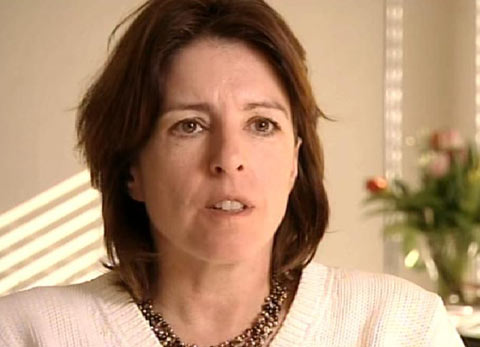 What is the area of conflict of buyers and sellers? Why does Tizian spend all his money on his drums? What is the difference between a «maximizer» and a «satisfier»? How do you proceed when you make a major purchase? What does it depend on if something is buyable or not? How does Tizian succeed in keeping his expenses under control? What products tend to get cheaper, what products tend to get more expensive? Why can most people in Switzerland afford to buy more products and services of everyday life than in the past? What is the technical term for the relationship between the consumer prices and the earned income? What happens when we decide to buy a particular product? What is the area of conflict of buyers and sellers? Why does Tizian spend all his money on his drums? What is the difference between a «maximizer» and a «satisfier»? How do you proceed when you make a major purchase? What does it depend on if something is buyable or not? How does Tizian succeed in keeping his expenses under control? What products tend to get cheaper, what products tend to get more expensive? Why can most people in Switzerland afford to buy more products and services of everyday life than in the past? What is the technical term for the relationship between the consumer prices and the earned income? What happens when we decide to buy a particular product? What is the area of conflict of buyers and sellers? Why does Tizian spend all his money on his drums? What is the difference between a «maximizer» and a «satisfier»? How do you proceed when you make a major purchase? What does it depend on if something is buyable or not? How does Tizian succeed in keeping his expenses under control? What products tend to get cheaper, what products tend to get more expensive? Why can most people in Switzerland afford to buy more products and services of everyday life than in the past? What is the technical term for the relationship between the consumer prices and the earned income? What happens when we decide to buy a particular product? What is the area of conflict of buyers and sellers? Why does Tizian spend all his money on his drums? What is the difference between a «maximizer» and a «satisfier»? How do you proceed when you make a major purchase? What does it depend on if something is buyable or not? How does Tizian succeed in keeping his expenses under control? What products tend to get cheaper, what products tend to get more expensive? Why can most people in Switzerland afford to buy more products and services of everyday life than in the past? What is the technical term for the relationship between the consumer prices and the earned income? What happens when we decide to buy a particular product? What is the area of conflict of buyers and sellers? Why does Tizian spend all his money on his drums? What is the difference between a «maximizer» and a «satisfier»? How do you proceed when you make a major purchase? What does it depend on if something is buyable or not? How does Tizian succeed in keeping his expenses under control? What products tend to get cheaper, what products tend to get more expensive? Why can most people in Switzerland afford to buy more products and services of everyday life than in the past? What is the technical term for the relationship between the consumer prices and the earned income? What happens when we decide to buy a particular product? What is the area of conflict of buyers and sellers? Why does Tizian spend all his money on his drums? What is the difference between a «maximizer» and a «satisfier»? How do you proceed when you make a major purchase? What does it depend on if something is buyable or not? How does Tizian succeed in keeping his expenses under control? What products tend to get cheaper, what products tend to get more expensive? Why can most people in Switzerland afford to buy more products and services of everyday life than in the past? What is the technical term for the relationship between the consumer prices and the earned income? What happens when we decide to buy a particular product? What is the area of conflict of buyers and sellers? Why does Tizian spend all his money on his drums? What is the difference between a «maximizer» and a «satisfier»? How do you proceed when you make a major purchase? What does it depend on if something is buyable or not? How does Tizian succeed in keeping his expenses under control? What products tend to get cheaper, what products tend to get more expensive? Why can most people in Switzerland afford to buy more products and services of everyday life than in the past? What is the technical term for the relationship between the consumer prices and the earned income? What happens when we decide to buy a particular product? What is the area of conflict of buyers and sellers? Why does Tizian spend all his money on his drums? What is the difference between a «maximizer» and a «satisfier»? How do you proceed when you make a major purchase? What does it depend on if something is buyable or not? How does Tizian succeed in keeping his expenses under control? What products tend to get cheaper, what products tend to get more expensive? Why can most people in Switzerland afford to buy more products and services of everyday life than in the past? What is the technical term for the relationship between the consumer prices and the earned income? What happens when we decide to buy a particular product? What is the area of conflict of buyers and sellers? Why does Tizian spend all his money on his drums? What is the difference between a «maximizer» and a «satisfier»? How do you proceed when you make a major purchase? What does it depend on if something is buyable or not? How does Tizian succeed in keeping his expenses under control? What products tend to get cheaper, what products tend to get more expensive? Why can most people in Switzerland afford to buy more products and services of everyday life than in the past? What is the technical term for the relationship between the consumer prices and the earned income? What happens when we decide to buy a particular product? 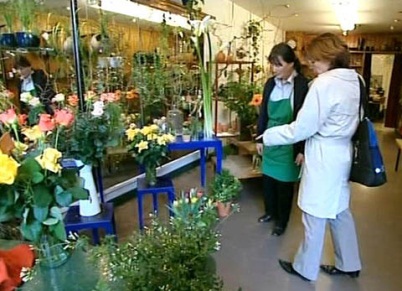 What is the area of conflict of buyers and sellers? Why does Tizian spend all his money on his drums? What is the difference between a «maximizer» and a «satisfier»? How do you proceed when you make a major purchase? What does it depend on if something is buyable or not? How does Tizian succeed in keeping his expenses under control? What products tend to get cheaper, what products tend to get more expensive? Why can most people in Switzerland afford to buy more products and services of everyday life than in the past? What is the technical term for the relationship between the consumer prices and the earned income? What happens when we decide to buy a particular product? What is the area of conflict of buyers and sellers? Why does Tizian spend all his money on his drums? What is the difference between a «maximizer» and a «satisfier»? How do you proceed when you make a major purchase? What does it depend on if something is buyable or not? How does Tizian succeed in keeping his expenses under control? What products tend to get cheaper, what products tend to get more expensive? Why can most people in Switzerland afford to buy more products and services of everyday life than in the past? What is the technical term for the relationship between the consumer prices and the earned income? What happens when we decide to buy a particular product? What is the area of conflict of buyers and sellers? Why does Tizian spend all his money on his drums? What is the difference between a «maximizer» and a «satisfier»? How do you proceed when you make a major purchase? What does it depend on if something is buyable or not? How does Tizian succeed in keeping his expenses under control? What products tend to get cheaper, what products tend to get more expensive? Why can most people in Switzerland afford to buy more products and services of everyday life than in the past? What is the technical term for the relationship between the consumer prices and the earned income? What happens when we decide to buy a particular product? What is the area of conflict of buyers and sellers? Why does Tizian spend all his money on his drums? What is the difference between a «maximizer» and a «satisfier»? How do you proceed when you make a major purchase? What does it depend on if something is buyable or not? How does Tizian succeed in keeping his expenses under control? What products tend to get cheaper, what products tend to get more expensive? Why can most people in Switzerland afford to buy more products and services of everyday life than in the past? What is the technical term for the relationship between the consumer prices and the earned income? What happens when we decide to buy a particular product? What is the area of conflict of buyers and sellers? Why does Tizian spend all his money on his drums? What is the difference between a «maximizer» and a «satisfier»? How do you proceed when you make a major purchase? What does it depend on if something is buyable or not? How does Tizian succeed in keeping his expenses under control? What products tend to get cheaper, what products tend to get more expensive? Why can most people in Switzerland afford to buy more products and services of everyday life than in the past? What is the technical term for the relationship between the consumer prices and the earned income? What happens when we decide to buy a particular product? What is the area of conflict of buyers and sellers? Why does Tizian spend all his money on his drums? What is the difference between a «maximizer» and a «satisfier»? How do you proceed when you make a major purchase? What does it depend on if something is buyable or not? How does Tizian succeed in keeping his expenses under control? What products tend to get cheaper, what products tend to get more expensive? Why can most people in Switzerland afford to buy more products and services of everyday life than in the past? What is the technical term for the relationship between the consumer prices and the earned income? What happens when we decide to buy a particular product? What is the area of conflict of buyers and sellers? Why does Tizian spend all his money on his drums? What is the difference between a «maximizer» and a «satisfier»? How do you proceed when you make a major purchase? What does it depend on if something is buyable or not? How does Tizian succeed in keeping his expenses under control? What products tend to get cheaper, what products tend to get more expensive? Why can most people in Switzerland afford to buy more products and services of everyday life than in the past? What is the technical term for the relationship between the consumer prices and the earned income? What happens when we decide to buy a particular product? What is the area of conflict of buyers and sellers? Why does Tizian spend all his money on his drums? What is the difference between a «maximizer» and a «satisfier»? How do you proceed when you make a major purchase? What does it depend on if something is buyable or not? How does Tizian succeed in keeping his expenses under control? What products tend to get cheaper, what products tend to get more expensive? Why can most people in Switzerland afford to buy more products and services of everyday life than in the past? What is the technical term for the relationship between the consumer prices and the earned income? What happens when we decide to buy a particular product? What is the area of conflict of buyers and sellers? Why does Tizian spend all his money on his drums? What is the difference between a «maximizer» and a «satisfier»? How do you proceed when you make a major purchase? What does it depend on if something is buyable or not? How does Tizian succeed in keeping his expenses under control? What products tend to get cheaper, what products tend to get more expensive? Why can most people in Switzerland afford to buy more products and services of everyday life than in the past? What is the technical term for the relationship between the consumer prices and the earned income? What happens when we decide to buy a particular product? 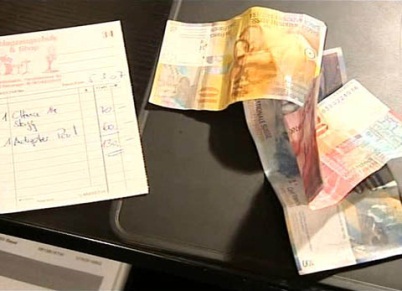 What is the area of conflict of buyers and sellers? Why does Tizian spend all his money on his drums? What is the difference between a «maximizer» and a «satisfier»? How do you proceed when you make a major purchase? What does it depend on if something is buyable or not? How does Tizian succeed in keeping his expenses under control? What products tend to get cheaper, what products tend to get more expensive? Why can most people in Switzerland afford to buy more products and services of everyday life than in the past? What is the technical term for the relationship between the consumer prices and the earned income? What happens when we decide to buy a particular product? What is the area of conflict of buyers and sellers? Why does Tizian spend all his money on his drums? What is the difference between a «maximizer» and a «satisfier»? How do you proceed when you make a major purchase? What does it depend on if something is buyable or not? How does Tizian succeed in keeping his expenses under control? What products tend to get cheaper, what products tend to get more expensive? Why can most people in Switzerland afford to buy more products and services of everyday life than in the past? What is the technical term for the relationship between the consumer prices and the earned income? What happens when we decide to buy a particular product? What is the area of conflict of buyers and sellers? Why does Tizian spend all his money on his drums? What is the difference between a «maximizer» and a «satisfier»? How do you proceed when you make a major purchase? What does it depend on if something is buyable or not? How does Tizian succeed in keeping his expenses under control? What products tend to get cheaper, what products tend to get more expensive? Why can most people in Switzerland afford to buy more products and services of everyday life than in the past? What is the technical term for the relationship between the consumer prices and the earned income? What happens when we decide to buy a particular product? What is the area of conflict of buyers and sellers? Why does Tizian spend all his money on his drums? What is the difference between a «maximizer» and a «satisfier»? How do you proceed when you make a major purchase? What does it depend on if something is buyable or not? How does Tizian succeed in keeping his expenses under control? What products tend to get cheaper, what products tend to get more expensive? Why can most people in Switzerland afford to buy more products and services of everyday life than in the past? What is the technical term for the relationship between the consumer prices and the earned income? What happens when we decide to buy a particular product? What is the area of conflict of buyers and sellers? Why does Tizian spend all his money on his drums? What is the difference between a «maximizer» and a «satisfier»? How do you proceed when you make a major purchase? What does it depend on if something is buyable or not? How does Tizian succeed in keeping his expenses under control? What products tend to get cheaper, what products tend to get more expensive? Why can most people in Switzerland afford to buy more products and services of everyday life than in the past? What is the technical term for the relationship between the consumer prices and the earned income? What happens when we decide to buy a particular product? What is the area of conflict of buyers and sellers? Why does Tizian spend all his money on his drums? What is the difference between a «maximizer» and a «satisfier»? How do you proceed when you make a major purchase? What does it depend on if something is buyable or not? How does Tizian succeed in keeping his expenses under control? What products tend to get cheaper, what products tend to get more expensive? Why can most people in Switzerland afford to buy more products and services of everyday life than in the past? What is the technical term for the relationship between the consumer prices and the earned income? What happens when we decide to buy a particular product? What is the area of conflict of buyers and sellers? Why does Tizian spend all his money on his drums? What is the difference between a «maximizer» and a «satisfier»? How do you proceed when you make a major purchase? What does it depend on if something is buyable or not? How does Tizian succeed in keeping his expenses under control? What products tend to get cheaper, what products tend to get more expensive? Why can most people in Switzerland afford to buy more products and services of everyday life than in the past? What is the technical term for the relationship between the consumer prices and the earned income? What happens when we decide to buy a particular product? What is the area of conflict of buyers and sellers? Why does Tizian spend all his money on his drums? What is the difference between a «maximizer» and a «satisfier»? How do you proceed when you make a major purchase? What does it depend on if something is buyable or not? How does Tizian succeed in keeping his expenses under control? What products tend to get cheaper, what products tend to get more expensive? Why can most people in Switzerland afford to buy more products and services of everyday life than in the past? What is the technical term for the relationship between the consumer prices and the earned income? What happens when we decide to buy a particular product? 